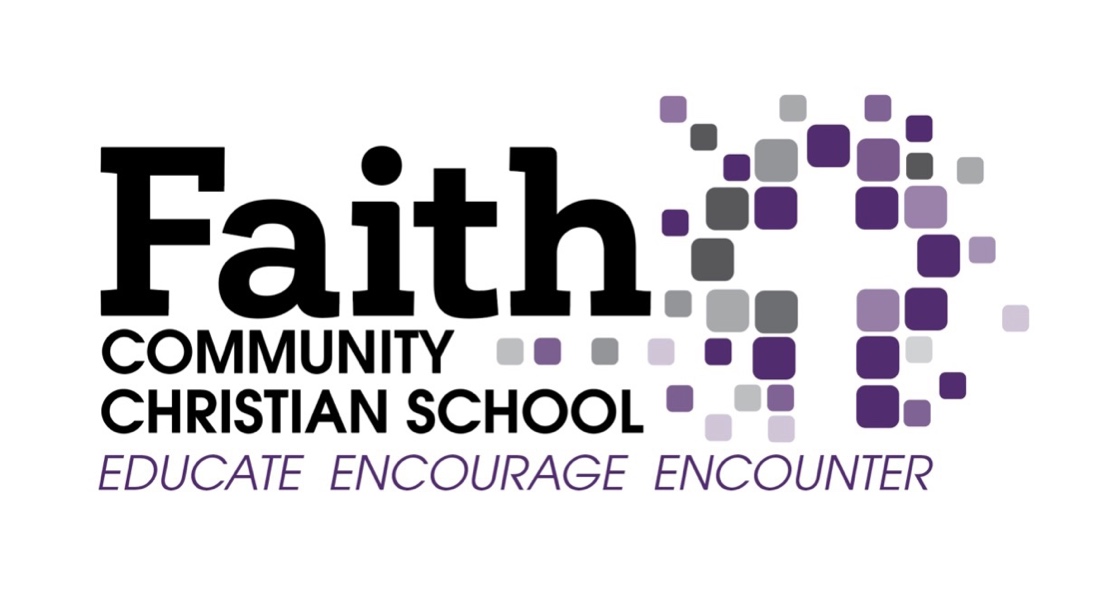 Faith Community Christian SchoolStudent Handbook2021-2022Who We Are:	Faith Community Christian School is a non-denominational school, enrolling students and hiring faculty and staff from varied Christian denominations. We will stand firm on the fundamentals of Christian doctrine, and model leniency, acceptance, and unity on tangential matters of dogma. FCCS recognizes that the responsibility for instructing students regarding denominational differences resides primarily with their parents, and secondarily with their local church.Our Mission:FCCS partners with Christian families and churches by providing a school where students receive a quality education, they are encouraged to pursue personal excellence, spiritual growth, and maturity, and are nurtured to encounter Jesus Christ to impact the world for His glory. Our Vision:FCCS will be the premier life and college-preparatory K-12 school, partnering with families, while remaining intentionally small, affordable, accessible, and Christ-centered. Our Values: 	We believe in the integral partnership between the family, church, and school for modeling and reinforcing Christlike character and development in students. Our statement of faith provides the guiding principles we use to implement our educational and discipleship model.  Our Statement of Faith:We believe the Bible to be the divinely inspired, infallible, inerrant Word of God. As such, the Bible is our foundational authority, and is to be believed in all that it teaches, obeyed in all that it requires, and trusted in all that it promises.We believe there is one God, eternally existent in three persons—Father, Son, and Holy Spirit.We believe that Jesus Christ is both fully God and fully man, that He was born of the virgin Mary, lived a sinless life, and died a vicarious, atoning death for humanity. He is the sole mediator between God and mankind and is the only means by which humanity may be granted forgiveness and regain fellowship with God. He was raised from the dead and ascended into Heaven where He waits for the Father’s command to return in power and glory to set up His eternal kingdom.We believe in the absolute necessity of regeneration by the Holy Spirit for salvation because all people are spiritually dead, are born in sin, continue in sin, and require God’s active drawing them to Himself. People are justified solely on the ground of personal faith in Jesus Christ based on his all-sufficient sacrificial death for our sins. It is only by God’s grace through faith alone that people are saved. We believe in the resurrection of both the saved and the lost; those who are saved unto the resurrection of life, and the unregenerate who are lost unto the resurrection of damnation.We believe in the spiritual unity of all believers in our Lord Jesus Christ.We believe in the present ministry of the Holy Spirit by whose indwelling the Christian is enabled to live a godly life.Our FrameworkEducation Grounded in Biblical TruthTruth, wherever it is to be found, is from God. A Christian model of education is the only framework that rightly aligns knowledge from the disparate fields and topics under the authority of Scripture by connecting it to its origin from God. The Bible is the authoritative, objective Word of God; it is the foundation of the educational experience at FCCS and is taught daily at every grade level. Biblical truth is integrated into the learning experience so that students will learn how to think critically in the context of Biblical truth, will be able to defend their faith, will be equipped to build a cohesive biblical worldview, and will live a lifestyle that is in alignment with the Christian faith. Each class will begin with prayer.Leaders, School Employees, and Maturing StudentsAll board members, administration, faculty, and staff must profess faith in Christ alone and be living a life consistent with the Christian faith. Christian education is character-centered, and it is essential that school leaders, teachers, and employees model the character traits we desire to cultivate in the students. FCCS looks for the following characteristics in board members, faculty and staff, and also seeks to instill the development of these character traits in the lives of our students: 1) Maturity; 2) Patience; 3) Kindness; 4) Not envious; 5) Not proud; 6) Not arrogant; 7) Not easily provoked; 8) Forgiving; 9) Self-controlled; 10) Honest; and 11) Ethical.CurriculumAll instruction will be driven by a Biblically integrated curriculum guide and supported by appropriate instructional resources. The curriculum and instructional resources at FCCS are to be consistent with school values and policies, and designed for excellence in education in approach, content, methodology and assessment.Intentionally Small Class SizesAlthough Jesus had many disciples (Luke 8:2, John 6:63-66), He worked especially with the twelve who would become the stewards of His ministry after His ascension.  Such training required intimacy, personal conversations, opportunities for questions, and an environment conducive to personal relationships and accountability.  A teacher can impart knowledge to large numbers, but if the teacher is to facilitate the understanding and application of knowledge, the number of students needs to be limited.Christian ServiceThe life of a Christian is a life of service, and FCCS encourages students to give their time, talents, and treasures in service to Christian ministries and others in need. All Faith Community Christian students in grades 4-12 will participate in our Service Hours program to hold them accountable for giving back and learning the value of serving others.  	One half of the quarterly service hours can be earned in service to the school. Middle schoolers and Intermediate students can help family members only if the student does not receive any payment or remuneration. Failure to meet the Service Hours requirement will result in the reduction of the student’s Bible grade by 1 letter.Admission RequirementsFCCS is committed to students who live in homes where at least one parent or guardian professes Christ, and where one or both parents desire that their children attend a Christian school. FCCS is not an institution of rehabilitation whereby parents seek to enroll their children in a Christian school environment for the purpose of addressing emerging patterns of undesirable behavior. We are not equipped to educate students with lengthy or complicated IEPs, who are on the spectrum, or who have special needs that require aides or special accommodations.Each student must have a clear profession of saving faith.  If a student has not made a profession of faith, s/he must be actively seeking God, and must be able to articulate it.Students/families may be asked to provide recommendations from their pastor and two other non-relative adults.  Each student should have a minimum grade point average of 2.0 (on a 4.0 scale) for their previous year’s studies.The grade point average requirement can be waived by the administrator if, after testing, the student shows an adequate knowledge base and potential.  However, such students will enter the school under probation and will be given a semester to demonstrate their sincerity and ability.Each student must have a behavioral history that is in accordance with the standards and expectations of God’s Word and FCCS.If, after records are received from the previous school, there is information that was not disclosed in the application process but later revealed in transcripts and disciplinary reports, the student may be placed on disciplinary or academic probation immediately. If there was outright dishonesty or gross omission in the application process, the student(s) may be dismissed immediately. The Steps For Enrolling At FCCS Include:Handbook review – Carefully review FCCS’s handbook to evaluate whether the mission and focus of FCCS is what you want for your child(ren).Interview – Contact the administrator for an appointment so all involved (parents/guardians, child(ren) and administrator) might become acquainted and discuss academic possibilities.Testing – Testing will concentrate on the core subjects of Bible, Maths, and English, and can take place during the initial interview. Students will be tested at the discretion of FCCS Administration. Documentation – Complete the enrollment forms, bring letters of recommendation, make copies of previous report cards, copies of scores from any standardized testing results, and/or transcripts, and deliver them to the school. Official transcripts can follow after acceptance. Interview – A second appointment may be scheduled with the administrator to discuss any questions that may have arisen after a review of the documentation.Acceptance – Families will be notified of the final decision regarding acceptance.TuitionIt is God’s will that His people be faithful stewards of what He has entrusted into their care (1 Corinthians 4:2; Matthew 25:14-30) We believe that each family should sacrifice to make sure the school has the proper funds to support the annual budget. Each family will be expected to give financially and/or assist in fundraising for FCCS.  Families will complete a Financial Covenant so the school can communicate fiscal expectations for each family.  The costs for the 2021-2022 school year is $4,000 for 1 student and $5,250 for a family. FCCS is committed to having a low yearly tuition but the expectation is for every family to sacrifice to support God’s work at the school. Payment of Annual FeesFCCS is dedicated to fiscal responsibility, good stewardship, and controlling costs in a manner that is pleasing to God. There is a non-refundable $175 fee for registering each student at FCCS. There is also a $250 technology fee per semester for each family that can be added in $50 increments to each monthly tuition payment. Emergency ClosingsShould there be inclement weather or some other form of emergency that would require a delayed start or the closing of school for the day, such information will be communicated through Facebook or automated voice calls. Closings will be considered E-Learning days, so students are required to check their school email to get their work for that day.Statement of NondiscriminationFaith Community Christian School admits students of any national origin or ethnicity to all the rights, privileges, programs, and activities generally accorded or made available to students at the school.  It does not discriminate based on nationality or ethnicity in the administration of its educational policies, admission policies, scholarship, and athletic or other school-administered programs.In addition to its primary focus as a Christian school, FCCS is committed to the United States of America, its founding documents, and the protection of religious freedom in America. Therefore, the Declaration of Independence, the Constitution, the Bill of Rights, and other original documents will be respected, honored, and studied as the political basis for our freedom to worship, live, educate, and evangelize as we see fit.Statement on Accreditation and School VouchersFCCS will not embrace or promote any political party, agenda, or candidate. Furthermore, FCCS is an independent organization that will not be placed in a position where the government can interfere in the affairs of the school. FCCS does not accept government funds, grants or vouchers, or other assistance through which acceptance would in any way compromise our ability to maintain these core values. For this reason, FCCS is not and will not seek State accreditation. We are working towards obtaining accreditation through the Association of Christian Schools International (ACSI).AcademicsFCCS is a school aimed at helping with college preparation as well as life preparation. College is not intended for all students.  We support the calling God plants in the heart of each student. Only those students who are serious about glorifying God and intend to impact the world for Jesus Christ during and after high school should seek to enroll at FCCS. The school year is divided into two semesters and each semester is divided into two quarters.  Semester averages grades for each class will be calculated as follows:  40% value for each quarter and 20% value for the semester exam.  Grading Scale“Whatever you do. . . do all to the glory of God.”  I Corinthians 10:31 It is expected that every student at FCCS will strive to do his best for the expressed purpose of glorifying God. Students whose grade point average falls below 2.0 at the end of a semester while at FCCS will be placed on academic probation for the following semester. At the end of the probation semester if the student has not raised his grade point average to a 2.0 with no more than one F, s/he will not be allowed to remain a student at FCCS.  Students will not be allowed to go on academic probation more than one time at FCCS. Students removed due to academics can be considered for re-enrollment following two successful semesters in another school if the GPA has improved to FCCS standards.After school care is provided from 3:15-6:00 for PreK4-3rd grade and from 3:45-6:00 for grades 4-12 and will be assessed at $6/hour (or portion thereof) per student, per day. The Role of Athletics, Fine Arts, and Extra-Curricular ActivitiesFCCS affirms the role of athletics, fine arts, and other extra-curricular activities as important elements of a well-rounded educational experience. These activities are an avenue for further developing Christ-like character and should be done in excellence. Athletics, fine arts, and extra-curricular activities will not take preeminence over the foundational importance of spiritual formation or academic achievement. Students who are on disciplinary and/or academic probation will not be allowed to participate in extracurricular activities until they are no longer on probation. Also, students who participate in extracurricular activities must have a minimum 2.5 GPA grade point average with no D’s or F’s in any classes at the end of each quarter.  Students who do not meet this academic requirement will be temporarily suspended from their activity until the grades are brought up.Dropping Classes/Changing Class LoadStudents will not be allowed to drop or change their schedule after the mid-term of the 1st quarter of a given semester.Weighted ClassesThe following classes will be given a higher GPA numeric value for each grade based on their difficulty: Dual Credit college classes (1.0 pt higher), Honors classes (.5 pt higher), and Advanced Placement (AP) classes. (.5 pt higher). Graduation RequirementsGeneral DiplomaEnglish 		8 credits			Mathematics 		4 credits (Algebra 1 or Integrated Math, Any other Math course)Science			4 credits (Biology and choose between: Physical Science or Earth/Space Science)Social Studies		4 credits (US History, US Government, 1 additional credit)Bible			8 credits (1 credit for every semester they attend FCCS)Physical Education 	2 creditsHeath/Wellness       	1 creditElectives                          9 credits (additional English, Math, Fine Arts, World Languages, Career classes)40 Total Credits Indiana Core 40English 		8 credits			Mathematics 		6 credits (Algebra 1, Algebra 2, Geometry)Science			6 credits (choose between: Physical Science, Biology, Anatomy, Physics, Earth/Space)Social Studies		6 credits (US History, Economics, US Government, choose: World History or Geography)Bible			8 credits (1 for every semester attended at FCCS)Directed Electives   	6 credits (World Languages (4), Fine Arts, Career/Technical Education)Physical Education 	2 creditsHeath/Wellness       	1 creditElectives                    	4 credits45 Total CreditsIndiana Core 40 with Academic HonorsComplete Indiana Core 40Complete 6 Total Language requirementsEarn 2 Fine Arts RequirementsEarn 2 additional Math creditsNo grade lower than a CGPA of 3.0 and above1 of the following: 6 college credits, 1150 or higher SAT, or ACT 26 or higherAttendance and Tardy PoliciesAttendanceExcellent attendance is important if a child is to receive the maximum blessings of his or her educational experience.  Absences are to be avoided as much as possible.  To this end, parents are encouraged to make a student’s appointments (medical, dental, etc.) outside the hours of school. When it is necessary for a student to be absent, an email must be sent to office@fccschool.org no later than 8:30 am the day of the student’s absence. The email gives the office a written documentation of the student’s absence. Please do not call, text, or send the absence notification in with another student or sibling.  If a student is absent because of illness, s/he must be free of fever (100 degrees or above) and severe symptoms (vomiting, diarrhea, etc) for 24 hours before returning to school.Because the class experience (fellowship, discussions, lectures, and lessons) are so vital, attendance is critical to the success of each student. After 5 absences in any given class in a semester, the parents will be called and notified. After 8 absences, parents will be required to meet with school administration to explain the reason for the absences. After 10 absences in a class, the student will be removed from the class and no credit will be received for that course. Extreme circumstances will always be taken into consideration, and the school board and administration will make final determinations.An absence without a written excuse is automatically deemed unexcused. Make-up work is not permitted if the absence is unexcused, and the student will receive a zero (0) for all work done and/or due that day. Any student who has an excused absence will have the opportunity for make-up work. The student is allowed one (1) day for each day of excused absence to turn in make-up work.  It is the responsibility of the student to find out from the teacher any make-up work, as well as approach the teacher to establish a time for make-up exams.  TardiesWhen a student is tardy to school, the teacher for the class in which the student was tardy shall send the student to the office to receive a tardy slip to return to class. A student is deemed tardy the moment the clock strikes 8:00 a.m.  Students arriving after 8 am will report to the office before going to class. The office will determine whether a tardy is excused or unexcused.If a student is more than 15 minutes tardy to class, the student will have to wait in the office for the remainder of class and the student is marked absent, not tardy, for that class period.All students will be required to be at school until after 4th period and lunch even if they have a minimum class load in order to get the FCCS student life experience. If a student is tardy more than three times to class or school in a quarter a parent will be required to come in for a meeting with administration. For purposes of grading and attendance, 3 tardies in a class will be considered one absence.Student IntegrityEvery person professing to be a Christian is to love God with his whole heart (Matthew 22:37) and, motivated by that love, keep God’s commandments (John 14:15).  Furthermore, it is a person’s behavior that communicates to the public whether his profession of faith is genuine (Luke 6:43-45).  It is upon these Biblical principles that FCCS’s approach to student behavior and discipline is based.When a student’s behavior breaches established standards, the matter will be handled first between the student and teacher (Matthew 18:15). Teachers will discuss the issue with FCCS Administration, and appropriate discipline will be implemented. In most cases, a parent will be notified by email or telephone, and a discipline report sent to administration.  Should the problem persist, a meeting between the student, teacher, parents, and administrator will be completed with discipline being determined by the administrator. This could take the form of in school or out of school suspension.  Out of school suspension will result in a zero for all work missed.  Should the problem still persist, the matter will be taken to the school board. This could result in, but not be limited to, suspension or expulsion.Students may be placed on disciplinary probation if the number and severity of the discipline reports are frequent and severe in nature.  Parents and students will be notified by administration if students go on disciplinary probation.  Students have 1 semester to remove themselves from disciplinary probation or they will be expelled. Students who end the school year on probation (academic or disciplinary) will begin their subsequent school year on probation. CheatingWhen a student cheats they are stealing (Exodus 20:15) information and lying (Proverbs 12:22) to the teacher about the effort they performed to complete the assignment. This behavior will not be tolerated at FCCS.  Cheating includes plagiarism, copying off someone else’s desk work/test, or even copying another student’s homework. The first time a student is caught cheating they will receive a zero (0) on the assignment, and a conference will be scheduled between the student, and parents/guardians and a school administrator. Furthermore, the student will forfeit any leadership position in the school, and extracurricular suspensions could occur. The second time the student is caught cheating within a school year, they may be suspended or expelled from the school.PlagiarismPlagiarism is stealing another’s words, ideas, or images, without acknowledging the source by using proper citations. Plagiarism is not only copying word for word from another source, but also paraphrasing or changing the words to make the information appear to be one’s own.  To avoid plagiarism, a student must cite his or her sources in all assignments where he or she uses them.  If there is a question that plagiarism may have occurred, the student will be asked to meet with the teacher and the school administrator to discuss the matter. If it is determined that the student committed plagiarism the student will receive a zero on the assignment, and the matter will be noted in the student’s permanent file.  If there is a second offense, the student may receive an F for the semester in the class in which the plagiarism occurred. S/he may also be suspended or expelled.  FCCS Student Code of ConductLOVE (Romans 13:9-10): According to the Holy Scriptures, love for God must be our primary concern. Next to loving God, demonstrated love for others must be our next order of concern. Our love for God and others must be evident in our conduct and speech. Love is best defined as wanting and working towards what is best for another and is demonstrated by putting the best interests of others before one’s own interests.RESPECT (Ephesians 6:5-6): Students must always be respectful of:The authority of the school administration, staff, faculty, and all other responsible adults.The rights, property, safety, and feelings of fellow students.The school and church property.OBEDIENCE (Ephesians 6:1): Students must obey their parents and therefore their teachers, since the Christian family delegates responsibility and authority for education to the Christian School. Students should be obedient to all requests that fall within Biblical teaching and morality. A student who is uncomfortable with a request, regardless of its source, is encouraged to seek advice and or instruction from the principal and/or a teacher.SUBMISSION (Romans 13:1-5): Students must submit themselves to the governing authority of the Christian School.HONESTY (Proverbs 11:1): Students must exercise honesty in all aspects of their character. Lying, cheating and stealing are contrary to Christian character and will not be tolerated in any fashion or form. Academic honesty is critical as students prepare and complete assignments. Plagiarism, cheating, fabrication, misrepresentation of assignments and aiding others in the same, must not be part of the lifestyle of a FCCS student.COMMUNICATION, LANGUAGE AND SPEECH (Ephesians 4:29): Vulgar, profane, obscene and demeaning language or speech will not be tolerated/acceptable at FCCS. Students will not speak to anyone using language that is intended to be or that can be perceived as negatively sarcastic, taunting, ridiculing or provoking. Verbal threats or mean-spirited comments, even said in a joking manner, will not be tolerated. Any speech or conversations that are violent in nature toward a student, teacher, administration or the school will not be tolerated.  This also includes language used via email, text messaging, or any form of social media. Students violating this policy will be immediately expelled and the local law enforcement authorities will be notified. STUDENT ETIQUETTE (Philippians 2:3-4): The goal of appropriate student etiquette is for students to further demonstrate their Christian character by participating in a positive manner when they wish to be recognized in class by the teacher. Students will participate appropriately when they wait to be recognized before they speak in the classroom. Interruption of a conversation of any other person in the room, including teachers and other students, is not consistent with proper etiquette. In the corridors, students are to exercise decorum and behavior conducive to a Christian learning environment.RESPONSIBILITY (Luke 2:52): It is important that each student make progress in the area of personal responsibility. For example, remembering classroom procedures, returning notes and homework in a timely manner, following FCCS standards, having proper supplies etc., are all areas that students are expected to make a priority.ALCOHOL, DRUGS, TOBACCO, ETC. 
Faith Community Christian School has a zero-tolerance policy for possession of illegal drugs, drug paraphernalia, alcohol, and tobacco. This includes all forms of vaping and electric smoking. Students may not have possession of these items on the school property, whether in transportation to or from school, or at any school activity (whether on or off campus). Any student found in violation of the school policy will be subject to involvement with civil authorities and/or expulsion. Students are expected to abstain from the use of these items at all times.PERSONAL CONTACT
Students are expected to refrain from physical contact with each other. Students who engage in sexual activity of any kind are subject to discipline including suspension and expulsion. In both the Old and New Testaments, God has commanded that no intimate sexual activity should take place outside of marriage. Accordingly, all forms of fornication, adultery, homosexuality, incest, and pornography are sinful, and, therefore, misuses of God’s gift of sex. (Gen. 2:24, Gen. 19:5, Gen. 26:8-9, Rom. 1:26-29, I Cor. 5:1, I Thess. 4:1-8, Heb. 13:4)WEAPONS
The possession of weapons is strictly prohibited. Guns, knives (legal length or otherwise, including kitchen type), razor blades, box cutters, pepper spray, mace, or any object that could be used to intimidate, threaten, or bring bodily harm to another person is forbidden. Students may not have possession of these items on the school property; neither in transportation to or from school or at any school activity (whether on or off campus). Students violating this will be immediately expelled and law enforcement authorities notified.SOCIAL MEDIAStudents are encouraged to always exercise the utmost caution when participating in any form of social media or online communications. Students who participate in online interactions must remember that their posts reflect on everyone associated with Faith Community Christian School and, as such, these interactions are subject to discipline and consequences. Students are expected to abide by the following: Students may not use social media sites to publish disrespectful, disparaging or harassing remarks about FCCS staff or faculty, students, parents, relatives, athletic or academic contest rivals, etc. Students who choose to post editorial content to websites or other forms of online media must ensure that their submission does not reflect poorly upon or impart an unfavorable impression of the school or other students. Failure to abide by this Social Media Policy, as with other policies at FCCS, will result in disciplinary action.DRESS CODEOur standard for dress at the Southside Christian School is designated to reflect the Christian nature of our school and to serve as an acceptable guide for our parents and students. Modesty is always expected. Modest is defined as not calling attention to appearance, and presenting oneself in a manner that indicates a wholesome respect for one’s self and others.Students who violate the dress code policy will be given a disciplinary write up, removed from class and parents will be notified.CELL PHONESStudents are NOT permitted to have cell phones or smart watches on them, in their book bag, or in their lockers. Cell phones can be given to an adult and placed in the office each morning to be kept until the end of the day when the students can then pick them up from the office. Students in grades 4-8 should not bring a cell phone to school AT ALL unless we receive a note from a parent. If the student violates this policy, the following may occur:1st – Lose Phone to Administrator Until the End of Day (picked up by parent) 2nd – Parent Conference/Detention3rd – In School SuspensionBULLYINGFaith Community Christian School defines “bullying” as “unwanted, repeated, aggressive behavior intended to intimidate, harass, or demean.”Severe discipline will be administered to those students who are bullying others. It is the responsibility of each student to communicate immediately when they feel they are being mistreated in a repeated, aggressive behavior, so that school Administration can appropriately and quickly address such matters.  Cyber bullying through texting, social media, or any other online/electronic platform will not be tolerated at FCCS. COMMUNICATION WITH TEACHERSStudents will not communicate with teachers in private messages, text messaging, or through any type of social media apart from the school-issued email accounts.  Any communication that a teacher sends out should also be sent to the principal and parents. Teachers should never be alone with students behind closed doors in private situations.Parent/Guardian Statement of CooperationChildren are a sacred trust given by God to parents. As such, it is just as important that FCCS has the support of parents as it is that parents have the support of FCCS. The vital importance of partnership between church, school, and parents cannot be overstated. By enrolling a student in FCCS, each parent commits to supporting the school and their child(ren) by overseeing homework, treating the staff with respect, abstaining from gossip and being faithful to help promote the school. We look forward to working with parents for the good of their child(ren), their family, and God’s kingdom.DOCTRINE We have read Faith Community Christian School’s handbook and want our children to be taught in accordance with the doctrinal statements and educational philosophy contained therein. “Do two walk together unless they have agreed to do so?”  Amos 3:3   CHURCH ATTENDANCE FCCS purposes to support and assist the family and the work of the local church. This school exists as a ministry to train and equip Christian young people “to be conformed to the image of His Son” (Romans 8:29). We believe that the Christian life cannot be lived effectively without church attendance. We desire that each student reach his full potential, living a life of growth spiritually, socially, and academically (Luke 2:52). A strong, Christ-honoring home and faithful attendance to a local church are vital elements for a Christian education. Every family with students enrolled in FCCS are strongly encouraged to have their students in a Biblically founded church each week.TRAINING We understand the FCCS is a school with high academic standards, and we will both encourage and oversee the completion of homework, reviewing of notes, and other school preparations. “Train a child in the way he should go, and when he is old he will not turn from it.”  Proverbs 22:6   CONDUCT We understand that a child’s behavior and appearance reflect on the Lord’s name, FCCS, the family, and child.  We will cooperate with the school to see that our child(ren) meet the standard of conduct and appearance outlined in FCCS’s handbook.  We furthermore grant to the school the authority to discipline our child(ren) as necessary (as outlined in the Student Handbook).  “Whatever happens, conduct yourselves in a manner worthy of the gospel of Christ.”  Philippians 1:27aCOMMUNICATION Should we feel someone has offended us, we will seek to resolve the matter with the individual and not spread rumors, criticisms, or other forms of corrupt communication (Ephesians 4:29) to our child(ren), other parents, or the community-at-large. We also commit to having at least one parent attend monthly PTF meetings as a means to stay connected to the school and grow as parents. “If your brother sins against you, go and show him his fault, just between the two of you. If he listens to you, you have won your brother over.”  Matthew 18:15   SACRIFICE We understand the importance of timely fund raising to support a private school and will participate in such fund raisers faithfully.  If circumstances arise by which we are unable to participate or raise such funds, we will contact the school immediately so that special arrangements might be made.  We agree that each family will raise the desired amount for each fundraiser that FCCS plans. If a family wishes to not participate, a donation of that amount will be made to the school for that event. “Now it is required that those who have been given a trust must prove faithful.”  I Corinthians 4:2   PRAYER We agree to honor the teachers, administration, and other staff members of FCCS, as well as pray for them and their ministry to our child(ren). “Now we ask you, brothers, to respect those who work hard among you . . . Hold them in the highest regard in love because of their work . . . pray continually.”  I Thessalonians 5:12-13 & 17   RESPONSIBILITY, We agree to be responsible to ensure our child has the best experience as a student at FCCS. We also agree to teach our students responsibility and taking ownership over their work and actions as a student at FCCS. We will be responsible to make sure our child is attending regularly, as well as arriving and leaving on time. We will replace broken or lost school items. We will make sure our student has the tools at home (computer, wi-fi, printing capabilities) to do the work required at home. “..work heartily, as for the Lord, and not for me.” Colossians 3:23UNITY We understand that it is our Savior’s desire for us to be united.  We also understand that should we decide not to honor one or more of the principles on this page, it could lead to the suspension or expulsion of our child(ren). “. . . that all of them may be one.”  John 17:21a   Required Hours Per QuarterElementary School Students (Grades 4-5)3 hoursMiddle School Students (Grades 6-8)4 hours9th Grade Students6 hours10th Grade Students8 hours11th Grade Students10 hours12th Grade Students12 hoursLetter GradePercentage GradeNumerical EquivalentA+98-1004.0A93-974.0A-90-923.67B+88-893.33B83-873.0B-80-822.67C+78-792.33C73-772.0C-70-721.67D+68-691.33D63-671.0D-60-62.67F0-690Grades PreK4-3rd Daily ScheduleGrades PreK4-3rd Daily ScheduleGrades 4-12th Daily Schedule 2021-2022Grades 4-12th Daily Schedule 2021-20227:30-8:00AM Drop Off7:30-8:00AM Drop Off8:00-8:10Getting Ready to Learn8:00-8:50Period 18:10-8:30Bible8:55-9:45	Period 28:30-9:30Large Group Instruction9:50-10:40Period 39:30-9:40Brain Break10:40-11:30Period 49:45-10:15Large Group Instruction11:30-noonLUNCH10:15-11:00Small Group Instruction12:05-12:30  Chapel                            Tutoring                            Small Group                            Activity/Detention11:00-11:10Brain Break12:05-12:30  Chapel                            Tutoring                            Small Group                            Activity/Detention11:10-12:00Social StudiesScience Exploration12:05-12:30  Chapel                            Tutoring                            Small Group                            Activity/DetentionSocial StudiesScience Exploration12:05-12:30  Chapel                            Tutoring                            Small Group                            Activity/Detention12:00-12:45Lunch & Recess12:35-1:25Period 512:45-1:30Quiet Time1:30-2:20Period 61:30-2:45Specials (Art, Music, PE)2:25-3:15 Period 72:45-3:00Prepare to go Home3:15-3:30End of Day3:00Dismissal3:30		DismissalClothingAcceptableClarificationShirts*Tshirts (long and short sleeve)*Sweater and sweatshirts*Collared shirts*Hoodies (no hoods on head)*NO form fitting – modest.*Undershirts may be worn underneath, but not as primary clothing.*No strapless or “muscle” shirts*No alcohol, drug reference, band, vulgar, derogatory slogan shirts.*No apparent cleavage.*When bending over or extending arms, no skin at the midriff should show.*LADIES-no off-shoulder tops, straps must be > 2 inches wide, no bra straps visible at any time.Pants*Jeans*Slacks*Sweatpants*Leggings*modest – not tight fitting*not overly baggy* not sagging or showing underwear.*moderate holes, frays ok (not large holes or holes 4 inches above knee)*Leggings/Opaque tights can be worn as long as top is no more than 4” above knee (front and back)*When bending over, no skin should showShorts*No more than 4” above knee*Not form-fitting/tight* When bending over, no skin should showFootwear*Athletic, dress, sandals, slides*Laces should be tied*No roller shoesHairstyles*Neat and clean*Must be a natural color.*No extreme styles*Neat and groomed facial hair allowed for grade 12 only.Boys: No man buns except for PE/sports.Tattoos/Piercings*Only girls may wear earrings*No visible tattoos*No body piercings for boys*Ear and/or nose stud or ring for girls (no septum piercings)*No ear gaugesHeadwear*Baseball and beanie style *No hoods*No extreme/distracting hats